Bitte ein Exemplar des Vertrages vollständig ausgefüllt retournieren an:Marcel HessKäsereiweg 124573 Lohn-Ammannseggoder haesu64@bluewin.chOrt:	Datum:Der Mieter:	Der Vermieter: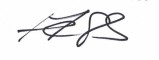 …………………………..………..                 Pfadfinderabteilung Landshut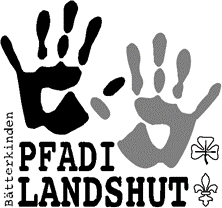 3315 BätterkindenMIETVERTRAGfür das Heim der Pfadi Landshut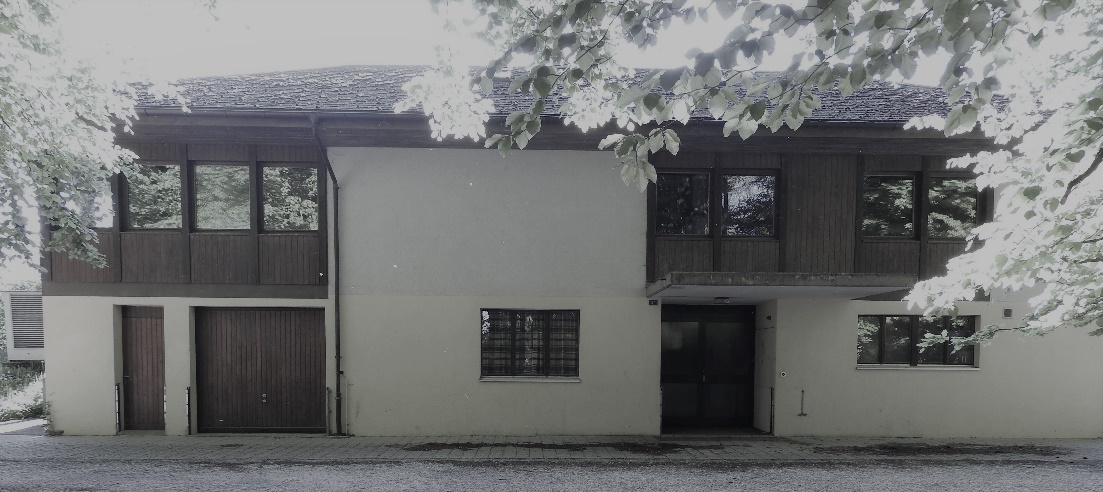 Liebe HeimbenutzerBitte lest die Heimordnung aufmerksam durch, da diese sämtliche Nutzungsbedingungen des Mietobjektes verbindlich regelt und Bestandteil dieses Vertrages ist.Der Mieter anerkennt mit der Vertragsunterzeichnung die Heimordnung in vollem Umfang. Schäden aller Art, welche aus Missachtung der Heimordnung entstehen, gehen vollumfänglich zu Lasten des Mieters.Der Vermieter lehnt jegliche Haftung für Schäden aller Art ab, welche aus dem Mietverhältnis hervorgehen.Uns als Besitzer des Pfadiheim Landshut ist folgendes wichtig:- Vermeidet Littering jeglicher Art und überall.- Tragt bitte Sorge zum Heim und dessen Einrichtung.- Parkiert die Autos auf dem Parkplatz der Saalanlage Bätterkinden.- Beachtet, dass ab 22.00 Uhr Nachtruhe herrscht und vermeidet unnötigen  Lärm.Wir wünschen einen angenehmen Aufenthalt im „Pfadiheim Landshut. “Vermieter:	Pfadfinderabteilung LANDSHUT, 3315 BätterkindenMieter (Organisation):      Name		     Vorname	     Strasse		     PLZ/Ort		     Handy		                         Tel. Fest.     Mail-Adresse	     Geb. Datum	     Bitte beachte folgendes vor dem Mietantritt:- Dier Matratzen müssen mit Fixleintüchern bezogen werden, es dürfen eigene  mitgebracht werden. Leintücher können für Fr. 5.- pro Stück gemietet   werden.- Aus hygienischen Gründen werden keine Kissen abgegeben. Es dürfen   eigene mitgebracht werden.- Wir bitten die Mieter, den Abfall zu trennen. Glas, Pet, Blech etc. muss durch  die Mieter entsorgt werden. Der Hausmüll kann gegen Gebühr im   Heim-Container entsorgt werden. - Es dürfen keine Lebensmittel im Heim zurückgelassen werden.Bitte den Vertrag innerhalb von 14 Tagen unterschrieben retournieren.MietkostenMiete		Fr. 11.- pro Person/ pro Nacht, mind. Fr. 220.- pro Nacht		Fr. 250.- FR/SA, SA/SO für private Anlässe		Fr. 200.- FR/SA, SA/SO für Kurse/Schulungen PfadiStrom:		Fr. 0.30 pro KilowattstundeFixleintücher:	Fr. 5.- pro StückAbfall:		Pauschal Fr. 5.- pro Nacht oder 		Entsorgung durch Mieter/InBrennholz:	Fr. 5.- pro HarassZahlungsbedingungenBei einer Mietdauer von drei und mehr Nächten ist eine Anzahlung in der Höhe von Fr. 250.- zu leisten, zahlbar bis spätestens 30 Tage nach Erhaltdes Vertrages.RücktrittsbedingungenDer Vertrag kann bis 30 Tage vor Mietbeginn annulliert werden, eine allfällige Anzahlung wird nicht rückerstattet.Bei Annullationen zu einem späteren Zeitpunkt sind 50% der Miete, basierend auf der Pauschale von Fr. 220.- pro Nacht geschuldet.Der Mietvertrag tritt in KraftWenn die unterzeichnende Person während der Mietdauer grundsätzlich anwesend ist und die Volljährigkeit erreicht hat.Wenn der/die Unterzeichnende Volljährig ist. Das Heim wird nicht an Minderjährige vermietet.Sobald der unterzeichnete Vertrag im Besitz des Vermieters und die Anzahlung bei demselben eingegangen ist, sofern geschuldet.Der Vermieter überlässt dem obengenannten Mieter sämtliche Räumlichkeiten des Mietobjektes, ausgenommen die abgeschlossenen Materiallager.EinschränkungAn Samstagen, an denen die Pfadfinderabteilung Landshut Aktivitäten durchführt, stehen die Räumlichkeiten dem Mieter von 13.00 Uhr bis 17.00 Uhr nicht zur Verfügung.Das Mietverhältnis beginnt am:	     	 ca      Uhrund endet am: 	     	 ca      UhrDie Übernahme und Übergabe des Heimes sind mit dem Vermieter via Mail heimverwaltung@pfadilandshut.ch zu vereinbaren.Zweck der Miete (vom Mieter auszufüllen)